 31.08.2021							  		№		- ОД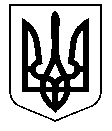 Про призначення відповідальних за організацію роботи з охорони праці, безпеки життєдіяльності в Пришибському ліцеїу 2021/2022 навчальному році На виконання законів України «Про освіту», «Про охорону праці», згідно з Положенням про організацію роботи праці учасників освітнього процесу в установах і закладах освіти затвердженого наказом Міністерства освіти і науки України від 26.12.2017  № 1669 (зі змінами), Постанови Головного державного санітарного лікаря України від 25.08.2021 № 8 «Про затвердження протиепідемічних заходів у закладах дошкільної освіти на період карантину у зв’язку з поширенням коронавірусної хвороби (COVID-19)», Постанови Головного державного санітарного лікаря України від 26.08.2021 № 9 «Про затвердження протиепідемічних заходів у закладах освіти на період карантину у зв’язку поширенням коронавірусної хвороби (COVID-19)»,  з метою вдосконалення роботи з охорони праці, безпеки життєдіяльності   у  Пришибському  ліцеїНАКАЗУЮ:1.  Створити у ліцеї комісію з охорони праці відповідно до Закону України «Про охорону праці» і Типового положення про службу охорони праці від 26.12.2017 №1669, зареєстрованого в Міністерстві юстиції України 23 січня 2018 р. за № 100/31552 у складі:- директора ліцею    Соснової О.В. - заступника директора з навчально-виховної роботи Бекіш Н.В.;- заступника директора з навчально-виховної роботи Білодід Н.І.; - завгоспа Симоненко Н.М. -  учителя  трудового навчання Нечитайло О. М.- голова профспілки Зінченко О.М.- медичної сестри Сілінець А. С.- вихователя Слєпушкіної  С.О.2. Комісії охорони праці: 2.1. Організовувати слухання на засіданнях ради ліцею звітів керівників структурних підрозділів щодо створення здорових  і безпечних умов праці та проведення освітнього процесу,  здійснення заходів, передбачених колективною угодою з охорони праці. Згідно плану2.2. Проводити розслідування нещасних випадків, що сталися в ході освітнього процесу, згідно з Положенням та своєчасно інформувати районний відділ освіти. Протягом навчального року2.3. Організовувати проведення вступного інструктажу та його оформлення згідно з наказом Міністерства освіти і науки України № 563. 2.4. Організовувати розробку інструкцій щодо виконання небезпечних робіт, а також перегляд цих документів раз на три роки. За планом2.6. Забезпечувати проведення обов’язкових періодичних медичних оглядів. За планом2.7. Здійснювати постійний зв'язок із державними органами з метою запобігання травматизму учнів. Постійно2.8. Дотримуватись норм колективного договору, що містить розділ охорони праці, безпеки життєдіяльності та забезпечувати його виконання.                                                                                                                   Постійно 3.  Відповідальному з охорони праці  у  Пришибському  ліцеї  Бекіш Н.В.:3.1. Організувати роботу Пришибського  ліцею з питань охорони праці, пожежної і            радіаційної  безпеки, безпеки життєдіяльності у відповідності до «Положення про організацію роботи з охорони праці та безпеки життєдіяльності учасників освітнього процесу в установах і закладах освіти» затвердженого наказом Міністерства освіти і науки України від 26.12.2017  № 1669.Постійно3.2. Тримати на контролі стан безпеки учасників освітнього процесу в   Пришибському  ліцеї.  Постійно3.3. Надавати методичну допомогу працівникам Пришибського  ліцею  з питань охорони праці, пожежної і радіаційної безпеки, безпеки життєдіяльності.Постійно3.4. Організовувати і проводити наради з питань охорони праці, безпеки
життєдіяльності.Згідно плану роботи3.5. Дотримуватись  інструкції вступного інструктажу з питань охорони праці та інструкції вступного інструктажу з питань пожежної безпеки та забезпечити проведення всіх видів інструктажів з охорони праці працівників та безпеки життєдіяльності учнів До 01.09.20213.6. Організувати роботу щодо розроблення та періодичного перегляду інструкцій з охорони праці для працівників та інструкцій з безпеки для вихованців . Постійно3.7. Сприяти проведенню адміністративно-громадського контролю за станом охорони праці в закладі Постійно3.8. Призначити відповідальних за організацію роботи з охорони праці, безпеки життєдіяльності, пожежної безпеки, електробезпеки в навчальних кабінетах, лабораторіях, майстернях, спортивних залах тощо:кабінету інформатики - Лукаш В.Ю.;кабінету математики - Федченко О. П.;кабінету біології  -  Обізну О. Є.;кабінету української мови - Зінченко О. М.;кабінету англійської  мови - Кравченко А.А.;кабінету зарубіжної літератури - Ворону Л. Г.;кабінету історії - Татьянко О. П.;кабінету хімії  - Чичельник І. М.;кабінету географії  - Татарову М.В.; кабінету мистецтва  - Нечитайло О. М.;кабінетів початкових класів - Приходько Л. М., Шевелін С. І., Деревянко І. О.,    Ніколаєнко Л. В.;спортивної зали - Онищенко А.І.;актової зали - Менгель Ю.В.бібліотеки - Кукарєкіна  В.Є.група  старшого дошкільного віку - Слєпушкіна С.О.група різновікова - Приходько О.А.медичний кабінет, ізолятор - Сілінець А.С.3.9. На педагогічних радах, нарадах при директорові розглянути питання про стан охорони праці та пожежну безпеку в   закладі. Протягом року4. Завгоспу навчального закладу Симоненко Н.М..:4.1. Створити безпечні умови для проведення освітнього процесу в навчальному закладі  До 31.08.20214.2. Призначити відповідальних за організацію роботи з охорони праці, безпеки життєдіяльності, пожежної безпеки, електробезпеки в закладі, визначити їх функціональні обов'язкиДо 01.09.20214.3. Організувати роботу комісії з перевірки готовності навчального закладу до роботи в осінньо-зимовий періодДо 03.09.20215.Відповідальному з безпеки життєдіяльності учнів Білодід Н.І: 5.1. Організувати проведення обов'язкових медичних оглядів учасників навчально-виховного процесу.До 31.08.20215.2. Своєчасно повідомляти відділ освіти і організовувати розслідування нещасних випадків з учасниками навчально-виховного процесу.Постійно5.3.  Сприяти організації в закладі проведення роботи з учнями та вихованцями щодо профілактики дитячого травматизму (бесід, інструктажів), своєчасного проведення навчання працівників з питань охорони праці.Постійно5.4. Тримати на контролі стан безпеки життєдіяльності учнів, вихованців Пришибського  ліцеюПостійно6.Контроль за виконанням цього наказу залишаю за собою.Директор НВК			  	        Олена  СОСНОВАЗ  наказом ознайомлені:	Наталія БЕКІШНаталія БІЛОДІДНадія СИМОНЕНКО Ольга  ОБІЗНАОксана ЗІНЧЕНКООлена ФЕДЧЕНКО Ірина ЧИЧЕЛЬНИКВікторія ЛУКАШОльга ТАТЬЯНКОАнатолій ОНИЩЕНКОАнна КРАВЧЕНКОМарія  ТАТАРОВАЛюдмила ВОРОНАІрина ДЕРЕВЯНКОЛариса ПРИХОДЬКООксана НЕЧИТАЙЛОСвітлана ШЕВЕЛІНЛюдмила НІКОЛАЄНКОМихайло ІЗАХМЕТОВЮлія МЕНГЕЛЬОлена ПРИХОДЬКОСвітлана СЛЄПУШКІНА Аріна СІЛІНЕЦЬОлена СЛЄПУШКІНАВалентина КУКАРЄКІНАВіра ПРИХОДЬКОПРИШИБСЬКИЙ  ЛІЦЕЙДОНЕЦЬКОЇ СЕЛИЩНОЇ РАДИ ІЗЮМСЬКОГО РАЙОНУ ХАРКІВСЬКОЇ ОБЛАСТІНАКАЗс. Пришиб 